     DEBRECENI EGYETEM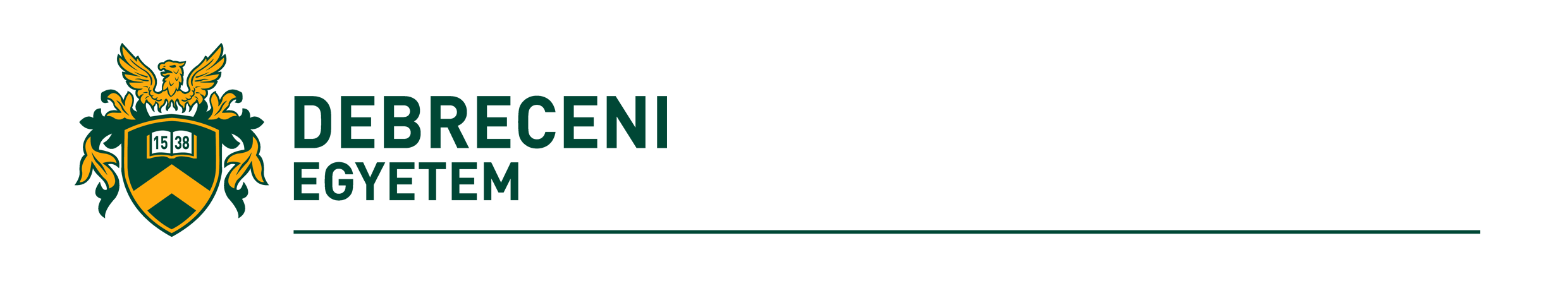 	                                                                                       GYERMEKNEVELÉSI ÉS GYÓGYPEDAGÓGIAI KAR                                                                                                                      H-4220 Hajdúböszörmény, Désány István u. 1-9., 4221 Pf.: 49.
                                                                                                            52/229-559, e-mail: titkarsag@ped.unideb.huHATÁROZAT A DE GYERMEKNEVELÉSI ÉS GYÓGYPEDAGÓGIAI KARKARI TANÁCSA2018. október 29-i elektronikus szavazásáról23/2018. sz. határozatA Debreceni Egyetem Gyermeknevelési és Gyógypedagógiai Kar Kari Tanácsa 2018. október 19-i elektronikus szavazáson 10 igen szavazattal egyhangúlag támogatja a javaslatot általános dékánhelyettesi megbízás kiírására.24/2018. sz. határozatA Debreceni Egyetem Gyermeknevelési és Gyógypedagógiai Kar Kari Tanácsa 2018. október 19-i elektronikus szavazáson 10 igen szavazattal egyhangúlag támogatja a javaslatot oktatási dékánhelyettesi megbízás kiírására.25/2018. sz. határozatA Debreceni Egyetem Gyermeknevelési és Gyógypedagógiai Kar Kari Tanácsa 2018. október 19-i elektronikus szavazáson 10 igen szavazattal egyhangúlag támogatja a javaslatot tudományos dékánhelyettesi megbízás kiírására.26/2018. sz. határozatA Debreceni Egyetem Gyermeknevelési és Gyógypedagógiai Kar Kari Tanácsa 2018. október 19-i elektronikus szavazáson 10 igen szavazattal egyhangúlag támogatja a javaslatot dékáni hivatalvezető megbízás kiírására.Hajdúböszörmény, 2018. október 29.								  	Prof. Dr. Bálint Péter								            	dékán